Objetivo: OA 2Piensa en algún objeto tecnológico que no exista y deseas construir para ayudar y facilitar la vida de las personas. Realizar un afiche publicitario que llame la atención del cliente y lo desee adquirir.El afiche debe ser original y que logre captar al receptor.Realizar  en cartulina y utilizar plumones u otros elementos para la publicidad de tu objeto tecnológico para posteriormente presentar al profesor.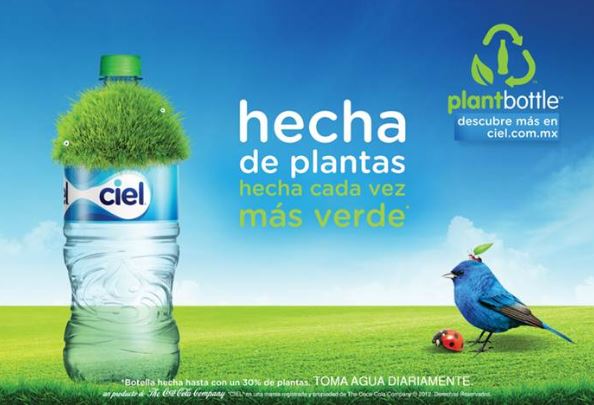 EJEMPLO DE PUBLICIDAD*El trabajo se debe realizar en las clases de tecnologíaPAUTA DE COTEJO Enviar trabajo por correo electrónico con fotos claras (mínimo 2) de su trabajo de manera ordenada al correo zsantis@colegiodelreal.cl para su revisión. Recuerda que al redactar un correo electrónico, debes cumplir con el formato solicitado.Asunto: Trabajo tecnología 8º BásicoProfesor Zamir:Envío Trabajo de tecnología de papel recicladoCumplo Con lo solicitado.Se despide atentamente:(Nombre y apellido)8º Año BásicoColegio Del RealPlazo hasta HOY MIERCOLES 09 DE JUNIO A LAS 19:00 HORAS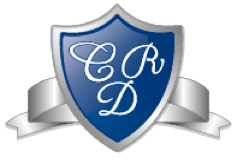 TECNOLOGÍA CLASE Nº 68° BÁSICONombre:_______________________________________Fecha: 09 junio 2021 Profesor: Zamir Santis KifafiCATEGORÍASPUNTAJECUMPLE CON LOS MATERIALES/5TRABAJO TERMINADO/10ENTREGA EN LA FECHA ESTIPULADA/5ENTREGA TRABAJO LIMPIO Y ORDENADO/10SIGUE LAS INDICACIONES DEL AFICHE/4CUMPLE CON EL FORMATO CORREO ELECTRÓNICO FORMAL/2TOTAL/36